Frecuencias y localizacion del repetidor UHF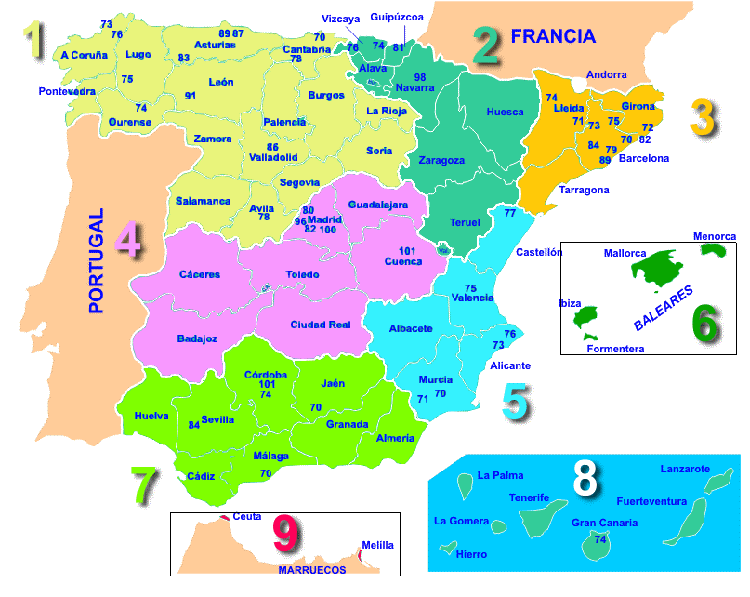 Frecuencias y localizacion del repetidor VHF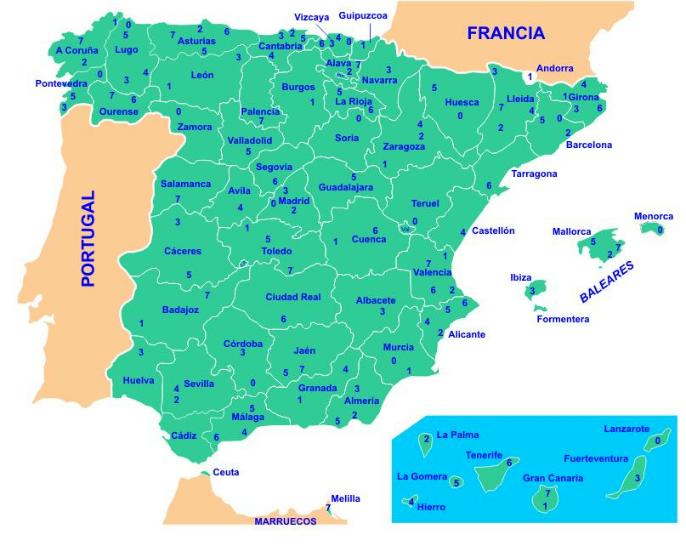 Frecuencias CB 27Frecuencias PMRCodigos o subtonos CTCSSCodigos o subtonos DCSCanalEntradaSalidaCanalEntradaSalidaR70431.050438.650R86431.450439.050R71431.075438.675R87431.475439.075R72431.100438.700R88431.500439.100R73431.125438.725R89431.525439.125R74431.150438.750R90431.550439.150R75431.175438.775R91431.575439.175R76431.200438.800R92431.600439.200R77431.225438.825R93431.625439.225R78431.250438.850R94431.650439.250R79431.275438.875R95431.675439.275R80431.300438.900R96431.700439.300R81431.325438.925R97431.725439.325R82431.350438.950R98431.750439.350R83431.375438.975R99431.775439.375R84431.400439.000R100431.800439.400R85431.425439.025R101431.825439.425RepetidorEntradaSalidaR0145.000145.600R1145.025145.625R2145.050145.650R3145.075145.675R4145.100145.700R5145.125145.725R6145.150145.750R7145.175145.775Número canalFrecuencia MHzNúmero canalFrecuencia MHz126,9652127,215226,9752227,225326,9852327,255427,0052427,235527,0152527,245627,0252627,265727,0352727,275827,0552827,285927,0652927,2951027,0753027,3051127,0853127,3151227,1053227,3251327,1153327,3351427,1253427,3451527,1353527,3551627,1553627,3651727,1653727,3751827,1753827,3851927,1853927,3952027,2054027,405CanalFrecuencia1446.006.252446.018.753446.031.254446.043.755446.056.256446.068.757446.081.258446.093.75TonoFrecuenciaTonoFrecuenciaTonoFrecuenciaTonoFrecuenciaTonoFrecuencia0167.0 Hz0991.5 Hz17118.8 Hz25156.7Hz33210.7 Hz0271.9 Hz1094.8 Hz18123.0 Hz26162.2 Hz34218.1 Hz0374.4 Hz1197.4 Hz19127.3 Hz27167.9 Hz35225.7 Hz0477.0 Hz12100.0 Hz20131.8 Hz28173.8 Hz36233.6 Hz0579.7 Hz13103.5 Hz21136.5 Hz29179.9 Hz37241.8 Hz0682.5Hz14107.2 Hz22141.3 Hz30186.2 Hz38250.3 Hz0785.4 Hz15110.9 Hz23146.2 Hz31192.8 Hz0888.5 Hz16114.8 Hz24151.4 Hz32203.5 HzDCSFreqDCSFreqDCSFreqDCSFreqDCSFreqDCSFreqDCSFreqDCSFreqDCSFreq001023013071025143037225049266061356073452085532097703002025014072026145038226050271062364074454086546098712003026015073027152039243051274063365075455087565099723004031016074028155040244052306064371076462088606100731005032017114029156041245053311065411077464089612101732006036018115030162042246054315066421078465090624102734007043019116031165043251055325067413079466091627103743008047020122032172044252056331068423080503092631104754009051021125033174045255057332069431081506093632010053022131034205046261058343070432082516094654011054023132035212047263059346071445083523095662012065024134036223048265060351072446084526096664